НАСОКИ ЗА УЧАСТИЕ НА ОБЩИНИТЕ В ШЕСТАТА ПРОЦЕДУРА ЗА ПРИСЪЖДАНЕ НА ЕВРОПЕЙСКИ ЕТИКЕТ ЗА ИНОВАЦИИ И ДОБРО УПРАВЛЕНИЕ НА МЕСТНО НИВО 2022 г.УВОД	Доброто управление е необходимо изискване за всички нива на публичната  администрация. На местно ниво то е от фундаментално значение поради факта, че местното самоуправление е най-близо до гражданите и им предоставя основни за техния живот услуги, а и точно на това ниво те могат да усетят ясно принадлежността си към предприемането на действия в полза на обществото като цяло. 	Стратегията за иновации и добро управление на местно ниво (СИДУМН) на Съвета на Европа е насочена към мобилизиране и стимулиране на действия от страна на заинтересованите страни на национално, регионално и местно ниво, така че гражданите да се възползват от доброто демократично местно самоуправление посредством постоянно подобряване на качеството на местните публични услуги, ангажиране на населението в обществения живот и провеждането на политики, съответстващи на законно обоснованите очаквания на хората. Република България е приела да изпълнява СИДУМН, като са създадени всички институционални предпоставки за ефективно и ефикасно планиране и  реализация на дейности за подпомагане на местното самоуправление и развитие на местната демокрация. Прилагането на СИДУМН се провежда в партньорство между националните власти, като водеща роля има Министерство на регионалното развитие и благоустройството (МРРБ) и местните власти, представлявани от Националното сдружение на общините в Република България (НСОРБ).	Важен елемент от прилагането на СИДУМН е инициативата за присъждане на Европейски етикет за иновации и добро управление на местно ниво (Европейски етикет) на българските общини, които спазват 12-те принципа за добро демократично управление, формулирани в стратегията. Цел на инициативата е създаване на условия и механизми за подобряване на управлението на местно ниво и утвърждаване на местната демокрация. Не на последно място следва да се отбележи, че България е първата държава-членка на Съвета на Европа, която е получила акредитация за провеждане на процедура за присъждане на Европейския етикет. 		Дванадесетте принципа на добро демократично управление на местно ниво са:1)	Честно провеждане на изборите, представителност и гражданско участие;2)	Отзивчивост; 3)	Ефикасност и ефективност;4)	Откритост и прозрачност;5)	Върховенство на закона; 6)	Етично поведение;7)	Компетентност и капацитет;8)	Иновации и отвореност за промени;9)	Устойчивост и дългосрочна ориентация;10)	Стабилно финансово управление;11)	Човешки права, културно разнообразие и социално единство;12)	Отчетност.  	Дванадесетте принципа за добро демократично управление на местно ниво са в сърцевината на Стратегията и интересът на общините, регионите и държавата, като цяло към тяхното практическо прилагане при провеждане на политики, реформи и инициативи на различни териториални нива, постепенно нараства. Концепцията на 12-те принципа все повече се отчита като инструмент и обща референтна рамка за ефективно и ефикасно управление и изпълнение на местни политики и мерки в полза на гражданите, различните социални групи и бизнеса.	Европейският етикет за иновации и добро управление на местно ниво е сертификат за цялостно качество на управлението в общините, като управлението се оценява по единни критерии и процедури, разработени от Съвета на Европа, валидни за всички държави-членки. С него се удостоверява, че дадена община отговаря на европейските стандарти за качество на управлението на местно ниво.	Органът на национално ниво, който е отговорен за цялостното изпълнение на СИДУМН е Националната платформа на партньорите за добро демократично управление на местно ниво (оттук нататък „Национална платформа“). Част от функциите и отговорностите ѝ са свързани с управление на процедурата за присъждане на Европейския етикет на общините в Република България, постигнали стандарта за качество на управлението в съответствие с принципите за добро демократично управление.	Националната платформа е създадена със Заповед № РД-02-14-726/ 26.07.2019 г. на министъра на регионалното развитие и благоустройството (изменена със Заповед № РД-02-14-73/20.01.2022 г.). Тя работи на обществени начала и е форма на партньорство между държавните органи на национално и регионално ниво, органите на местното самоуправление и местната администрация и НСОРБ, организациите и структурите на икономическите и социалните партньори, гражданското общество, академичните среди, средствата за масово осведомяване и омбудсмана на Република България.	Функциите на секретариат на Националната платформа се изпълняват от административно звено – отдел „Административно-териториално устройство“ в Дирекция „Устройство на територията и административно-териториално устройство“, като част от специализираната администрация на МРРБ.	Настоящите насоки са изготвени от Секретариата на Националната платформа на основание чл. 9, ал. 2, т. 6 от Правилата за устройството, организацията на работа и дейността на Националната платформа на партньорите за добро демократично управление на местно ниво, утвърдени със Заповед № РД-02-14-1229/ 28.11.2019 г. на министъра на регионалното развитие и благоустройството.1. Общи положения С решение на Националната платформа са одобрени Правила и процедури за присъждане на Европейски етикет за иновации и добро управление на местно ниво в Република България, които уреждат реда и условията, съгласно които се осъществява цялата процедура за присъждане на Европейския етикет.Принципите при провеждане на процедурата за присъждане на Европейския етикет са: обективност, публичност и прозрачност, равнопоставеност и недопускане на дискриминация и предотвратяване на конфликт на интереси.Процедурата за присъждане на Европейския етикет обхваща следните етапи: Подготовка и обявяване на процедура за кандидатстване на общините; Информационна кампания; Кандидатстване на общините;Подбор и определяне на национални експерти за независима проверка и верификация на самооценките на общините кандидати;Анкетни проучвания сред гражданите и сред общинските съветници в общините кандидати;Независима проверка и верификация на самооценките на общините-кандидати;Присъждане на Европейския етикет и класиране на общините; Визуализация и публичност на резултатите. 2. Информационна кампания Информационната кампания за шестата процедура за присъждане на Европейския етикет е с продължителност четири месеца и се провежда в периода 10 февруари – 10 юни 2022 г. Тя се организира и осъществява от МРРБ съгласувано и във взаимодействие с НСОРБ. Средствата за провеждане на информационната кампания се осигуряват от бюджета на МРРБ.Информационните дни за представители на общините и на други заинтересовани страни за шестте района на страната (Северозападен район, Северен централен район, Североизточен район, Югозападен район, Южен централен район и Югоизточен район) ще се проведат онлайн през м. април 2022 г., като конкретните дати за онлайн събитията ще бъдат обявени допълнително на официалната интернет страница на МРРБ (в рубрика Административно-териториално устройство/Добро демократично управление /Европейски етикет за иновации и добро управление на местно ниво/Шеста процедура). В информационните дни ще бъде предоставена подробна информация и оказвана методическа помощ на общините за подготовка на техните кандидатури за участие в процедурата за присъждане на Европейския етикет.В периода на кандидатстване общините ще имат възможност да задават конкретни въпроси или да искат разяснения, свързани с подготовката на техните кандидатури и извършването на самооценката за прилагането на 12-те принципа за добро демократично управление на местно ниво, до Секретариата на Националната платформа на електронен адрес: atusecretariat@mrrb.government.bg, в срок до 10 дни преди изтичане на крайния срок за кандидатстване (до 31-ви май 2022 г.). Отговорите на въпросите и разясненията ще се публикуват на официалната интернет страница на МРРБ (в рубриката Административно-териториално устройство/Добро демократично управление/Европейски етикет за иновации и добро управление на местно ниво/Шеста процедура).  	3. Организиране и провеждане на анкетни проучвания за прилагането на 12-те принципа за добро демократично управление в общините, подали заявление за участие в процедурата за присъждане на Европейски етикетЧрез използване на утвърдени социологически и статистически методи, гарантиращи достатъчна надеждност на информацията и достоверност на резултатите от проучванията, ще бъдат проведени изискваните в процедурата две анкетни проучвания:- Анкетно проучване сред гражданите. Извършва се с цел оценка на гражданското мнение относно прилагането на 12-те принципа за добро демократично управление в общините кандидати. - Анкетно проучване сред общинските съветници. Извършва се с цел оценка на развитието на местната демокрация в общините-кандидати. В проучването могат да бъдат обхванати всички общински съветници или най-малко половината от тях, като се постигне представителност на целия политическия спектър за конкретната община-кандидат. За целите на проучванията предварително са изготвени стандартизирани въпросници съобразно 12-те принципа за добро демократично управление на местно ниво на Съвета на Европа - Въпросник за гражданите и Въпросник за общинските съветници.Извършването на посочените анкетни проучвания ще бъде възложено от министъра на регионалното развитие и благоустройството на независим външен изпълнител със средства, осигурени от бюджета на МРРБ.Резултатите от анкетните проучвания се използват и за извършване на класиране на общините по всеки от 12-те принципа за добро демократично управление на местно ниво с цел анализиране и подобряване на изпълнението на съответните принципи съгласно чл. 36 от Правила и процедури за присъждане на Европейски етикет за иновации и добро управление на местно ниво в Република България.4. Кандидатстване на общините – задължителни изисквания и практически съветиПраво да кандидатстват за присъждане на Европейския етикет имат всички български общини, които приемат и прилагат в работата си 12-те принципа за добро демократично управление, залегнали в СИДУМН. За да кандидатства за присъждането на Европейския етикет, общината следва да извърши следното:1) Приемане на решение на Общинския съветОбщината кандидатства за присъждане на Европейския етикет след приемане на решение на Общинския съвет, с което се декларира, че общината е приела и прилага в дейността си принципите за добро демократично управление, залегнали в СИДУМН, и се дава съгласие за участие в процедурата. Със същото решение Общинският съвет възлага на кмета на общината да създаде необходимата организация за подготовка и кандидатстване на общината в процедурата за присъждане на Европейския етикет.Решението на Общинския съвет се публикува на официалната интернет страница на общината. 2) Подготовка на документите за кандидатстванеЗа кандидатстване за присъждане на Европейския етикет кметът на общината подава (чрез Системата за електронен обмен на съобщения между администрациите) заявление (по Образец № 1) до министъра на регионалното развитие и благоустройството, който е и председател на Националната платформа. Към заявлението за кандидатстване се прилагат следните документи, изготвени в съответния файлов формат:Попълнен Еталон (бенчмарк) за самооценка на общината по 12-те принципа за добро демократично управление - Приложение № 1 (Microsoft Excel);Общ списък с материали, доказващи прилагането на принципите на добро демократично управление, включващ поотделно доказателствени материали за всеки от 12-те принципа – Образец № 2 (Microsoft Word, RAR archive). След като Общинският съвет приеме решението за участие на общината в процедурата, по указания на кмета в общинската администрация трябва да бъде създадена подходяща организация за подготовка, съгласуване и изпълнение на необходимите дейности. Може да се определи отговорен служител и/или екип, който да извърши подготовката на необходимите документи. Целта на участието в процедурата по присъждане на Европейския етикет е да се помогне на общината да оцени сама своите силни и слаби страни и да постигне развитие в прилагането на 12-те принципа за добро демократично управление. Подходът, който е препоръчително да се използва при изготвяне на необходимите документите за участие в процедурата, е попълването им да се извършва паралелно като отговорният служител и/или екип:идентифицира и внимателно разглежда информацията/ материалите, с които общината разполага и които могат да докажат изпълнението на всеки от 12-те принципа;на базата на анализ на наличната информация/ материали извършва самооценка на изпълнението от общината на всеки принцип по определените индикатори съгласно Еталона. Индикаторите са групирани в дейности, които допринасят за изпълнението на съответния принцип;изготвя Общ списък с материали, доказващи прилагането на всеки принцип по определените индикатори съгласно Образец № 2.	Попълване на Еталон (бенчмарк) за самооценка на общината Общината попълва Еталон (бенчмарк) за самооценка на общината по 12-те принципа за добро демократично управление по образец Приложение № 1 (във формат Microsoft Excel). Еталонът съдържа следните 14 броя работни листове: работен лист - Обяснение (указания на Съвета на Европа за попълването на Еталона), работни листове за 12-те принципа (П1, П2…. П12) и работен лист - Обобщена матрица.Във всеки от работните листове за 12-те принципа (П1, П2 …. П12) общината оценява нивото на изпълнение на дадения принцип чрез поставяне на оценка по всеки от индикаторите му. Оценяването е с цяло число, като: Неприложимо е със стойност „0“, Съвсем слабо е със стойност „1“, Слабо е със стойност „2“, Добро е със стойност „3“ и Много добро е със стойност „4“. За всеки индикатор по даден принцип общината отбелязва съответната стойност (между „0“ и „4“). Средният резултат за всеки принцип е сумата от стойностите на всички индикатори, разделена на броя на индикаторите, заложени за съответния принцип. Ако получената средна стойност е между 0 и 1,99, се счита, че принципът не се прилага и Европейският етикет не може да бъде присъден. Ако резултатът е „2“ или повече, този резултат се взема предвид по-нататък при изчисляване на окончателния резултат, съгласно Еталона.Във всеки от работните листове за 12-те принципа (П1, П2 …. П12) в края на листа, преди ред „средноаритметична оценка“ има ред (маркиран на различен фон), който съдържа твърдение изразяващо цялостната нагласа на общината (общинската администрация) към прилагането на съответния принцип. Това твърдение съответства на въпрос от анкетата за гражданите по съответния принцип. Общината също поставя оценка на това твърдение - в каква степен то е валидно за общината, но тази оценка не се включва при изчисляването на общата средноаритметична оценка по съответния принцип. Оценката поставена от общината на твърдението се пренася автоматично в колона „Оценка на твърдение“ на работния лист Обобщената матрица от Приложение № 1 за ниво на изпълнение, като автоматично се изчислява и клетка С16 - Обща средна оценка от оценките на твърденията по всички принципи.	След като се проведе анкетното проучване сред гражданите на общините-кандидати и МРРБ публикува резултатите от тези проучвания, общината ще има възможност да сравни своите оценки на твърденията от Еталона с получените оценки от гражданите за всеки от 12-те принципа. Ако общината установи разлика между собствените оценки и оценките на гражданите на тези твърдения, то тя може да изготви план за последващи действия, който трябва да включва дейности и мерки, които да бъдат предприети за намаляване на тези различия. След като общината направи своята самооценка по всеки от индикаторите на 12-те принципа, автоматично чрез формула се изчислява оценката за всеки принцип, която се пренася в работен лист Обобщената матрица за ниво на изпълнение, колона „Оценка на изпълнение на принцип“. Автоматично чрез формула се изчислява и Обща средна оценка на изпълнение на принципите, като се сумират индивидуалните оценки за изпълнението на всеки принцип и се разделят на 12 (клетка D16 от работен лист Обобщената матрица за ниво на изпълнение). Чрез Обща средна оценка на изпълнение на принципите се определя дали общината отговаря на критериите за присъждане на Европейския етикет - ако резултатът е „3“ или повече, Европейският етикет може да бъде присъден, а ако резултатът е по-нисък от „3“ - не може да бъде присъден. Всички резултати за присъждане на Етикета ще се изчисляват само въз основа на получената Обща средна оценка на изпълнение на принципите (клетка D16 от работен лист Обобщената матрица за ниво на изпълнение) и индикаторите на Еталона (бенчмарк), а не на базата на оценки на твърденията от Еталона или на оценките от въпросниците за граждани или съветници.		   Попълване на Общ списък с материалиОбщината попълва Общ списък с материали (по Образец № 2), като този документ е във формат RAR archive и включва следните файлове във формат Microsoft Word: Указания за попълване и 12 отделни списъка с материали за всеки от принципите.Указанията за попълване са изготвени от Секретариата на Националната платформа и дават подробни практически инструкции за попълване на колоните на образеца, както и предлагат възможности за осигуряване на достъп до доказателствените материали.Общината следва да се запознае подробно с Указанията за попълване на Общ списък с материали, след което се преминава към попълване на всеки от 12-те списъка с материали в съответния файл, като се запазва формата RAR archive.От особена важност е общината да посочи доказателствен материал, който подкрепя самооценката на общината, чрез съответната връзка за достъп (хиперлинк) до него по всеки от индикаторите. Ако се установи, че по някой индикатор няма посочена доказателствена информация/материали или няма посочена връзка за достъп (хиперлинк) до тях, то Секретариатът на Националната платформа изпраща до общината уведомление за предоставяне на липсващия документ или за отстраняване на нередност в срок до 5 работни дни от получаване на уведомлението.Независимият експерт, на когото е възложена проверката и верификацията на самооценката на конкретната община, ще извърши цялостна проверка на верността и честността на представените от общината материали, доказващи изпълнението на всеки индикатор от 12-те принципа. Верификацията на прилагането на съответния принцип е разписана в чл. 28 и 29 от Правила и процедури за присъждане на Европейски етикет за иновации и добро управление на местно ниво в Република България.Съгласно Еталона информацията, използвана като доказателство за извършване на самооценката, може да бъде от различни източници и да е свързана, например, със: съществуващи политики и добри практики, прилагани чрез стратегии, планове, програми и конкретни проекти; документи, установяващи правила и процедури за организация и управление на дейности; наредби, заповеди, указания и инструкции, уреждащи отношенията в дадена област; доклади от вътрешен или външен одит, отчетни доклади, прегледи и оценки; документи от инспекции,  проверки и др. Доказателствените материали трябва да са достъпни задължително чрез конкретен хиперлинк в интернет страницата на общината или в друга интернет страница или база данни, съдържаща надеждна информация. За нуждите на кандидатстването за присъждане на Европейския етикет може да се използват специално обособени виртуални пространства за съхранение на информация/ материали/ данни - във вътрешната  мрежа на общината (Интранет) или чрез използването на облачни услуги (качване в облак). Доказателства,  приложени на хартиен или отделен/ преносим електронен носител (флаш памет, дискове и други) няма да се приемат. С цел да се подпомогнат общините при тяхното кандидатстване за присъждането на Европейския етикет в рамките на проект „Инициативи за прилагане на 12-те принципа за добро управление от Стратегията за иновации и добро управление на местно ниво на Съвета на Европа“, финансиран от Оперативна програма „Добро управление“, е изготвен Примерен списък от документи, доказващи прилагането на 12-те принципа. Този списък е изготвен основно на базата на проведени процедури за присъждане на Етикета. В него са дадени конкретни предложения за доказателствен материал за всеки един от индикаторите, включени в Еталона (бенчмарк). Изброените документи са примерни и не е задължително общините да предоставят всеки един от документите, за да докажат изпълнението на принципите. Примерен списък от документи, доказващи прилагането на 12-те принципа е включен като част от Указанията за попълване на Общ списък с материали (Образец № 2). 3) Изпращане на документите за кандидатстванеОбщината изпраща попълнено своето заявление за кандидатстване (Образец № 1), подписано от кмета на общината, чрез полагането на квалифициран електронен подпис, към което се прилагат: Приложение № 1. Попълнен Еталон (бенчмарк) за самооценка на общината по 12-те принципа за добро демократично управление (във формат Microsoft Excel); Образец № 2. Общ списък с материали, доказващи прилагането на 12-те принципа за добро демократично управление, като общият списък включва поотделно доказателствени материали за всеки от принципите (във формат RAR archive).При необходимост, подписването на заявлението за кандидатстване може да се извърши от упълномощено лице. Упълномощаването следва да е законосъобразно, като за целта се прилага и електронно копие на документа (обикновено това е заповед), доказващ предоставените права.Документите се изпращат чрез Системата за електронен обмен на съобщения между администрациите до министъра на регионалното развитие и благоустройството и председател на Националната платформа. При изпращане на документите за кандидатстване общината следва да се съобрази със съществуващото ограничение за обема на данни, който може да се обменя в Системата за електронен обмен на съобщения между администрациите.Срокът за кандидатстване на общините за присъждане на Европейския етикет е три месеца - от 10 МАРТ до 10 ЮНИ 2022 г. включително.Секретариатът на Националната платформа извършва административна проверка за наличието, редовността и законосъобразността на документите за кандидатстване. При установяване на липса или на нередности в някой от представените документи или връзката (хиперлинк) към тях, Секретариатът на Националната платформа уведомява заявителя да предостави липсващия документ или да отстрани нередностите в срок до 5 работни дни от получаване на уведомлението. В случай, че заявителят не предостави липсващия документ или не отстрани нередностите в указания срок, процедурата по кандидатстване на съответната община се прекратява (виж чл. 15 от Правила и процедури за присъждане на Европейски етикет за иновации и добро управление на местно ниво в Република България).5. Присъждане на Европейския етикет и значението му за общините Европейският етикет се присъжда на всички общини, за които извършената проверка и верификация на техните самооценки от национални независими експерти е установила прилагането на всичките 12 принципа.Европейският етикет за иновации и добро управление се присъжда с решение на Националната платформа на общини, отговарящи на стандарта за качество на управлението в съответствие с принципите за добро демократично управление на местно ниво на Съвета на Европа. Стандартът за качество на управлението съответства на постигнат общ резултат „добро“ или „много добро“ ниво на прилагане на 12-те принципа в съответствие с Еталона (бенчмарк).  Европейският етикет се символизира от специално изработен приз - кристален дванадесетостен с гравирани 12-те принципа за добро демократично управление, логото на Съвета на Европа и периода на валидност на Европейския етикет. Общините, на които е присъден Европейския етикет, получават приза и сертификат, удостоверяващ прилагането на европейските принципи за добро демократично управление и постигнатото високо качество на управление в общината. Периодът на валидност на Европейския етикет е 2 години.Присъждането на Европейския етикет на общините се обявява официално на церемония в рамките на Национален форум на местните власти, организиран по инициатива на НСОРБ.Общината, на която е присъден Европейския етикет, има право да използва за свои представителни цели названието „Присъден Европейски етикет за иновации и добро управление на Съвета на Европа за периода 2022-2024 г.“. Участието на общините в процедурата за присъждане на Европейския етикет е от значение за тях, защото дава възможност за:структурирана самооценка на качеството на предоставяните услуги в общината;получаване на обратна връзка от гражданите за качеството на предоставяните услуги;обективна и независима оценка на прилагането на европейските принципи за добро демократично управление в общината;възможности за споделяне на опит и добри практики с други общини, включително на европейско ниво.6. За повече информация Подробна информация относно процедурата за присъждане на Европейския етикет и документите за кандидатстване са достъпни на следните интернет страници:МРРБ: www.mrrb.bg, рубрика Административно-териториално устройство/Добро демократично управление  НСОРБ: www.namrb.org Портал за децентрализация: www.self.government.bg Секретариат на Националната платформа: Адрес: МРРБ, гр. София 1202, ул. „Св. св. Кирил и Методий“ 17-19Тел.: +359 2 9405320, +359 2 9405513, +359 2 9405406 Ел.поща: atusecretariat@mrrb.government.bg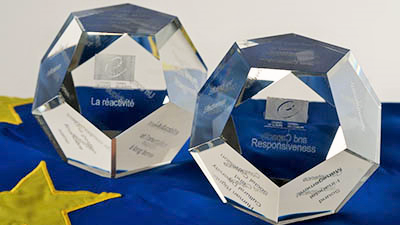 